Under The Fig Tree Ministries Presents: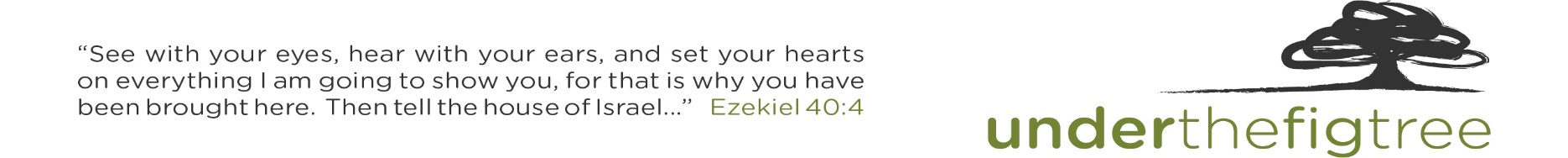 OUT OF EGYPT INTO A GOOD LANDEgypt, Jordan, Israel Study Tour with George DeJongSeptember 6  –  21, 2024 Friday	Sept.  	06	lv	Chicago	Turkish Air			    	Saturday	Sept.	07								ar	Istanbul	  			lv	Istanbul	Turkish Air	694	6:30p	ar    Cairo	7:50p				Dinner & Overnight 	Movenpick Pyramids Hotel	 - Cairo	 Sunday	Sept. 	08	Cairo – Where Stone Touches Sky – or – When Tombs Talk			lv	Cairo	Egypt Air		6:00p	ar	Aswan	7:05p			Dinner & Overnight	Movenpick - AswanMonday	Sept.	09	Aswan – Meet the gods!Dinner & Overnight	Nile River Palace Hotel – LuxorTuesday	Sept. 	10	Luxor/Thebes - The Making and Shaping of Moses			Dinner & Overnight:	Nile River Palace – LuxorWednesday	Sept.	11	Mt. Sinai - The Making and Shaping of Moses			Lv  Luxor		PAS Charter 	2:00p	ar	St Catherine’s	3:00p 			Bedouin Supper & Sinai OvernightThursday	Sept.	12	The Sinai – The Making and Shaping of His People			Dinner & Overnight 	Steigenberger Taba Hotel - TabaFriday	Sept.	13	Walking With – Not Wandering Around			Taba/Aqaba Border Crossings				Dinner & Overnight 	Old Village Resort - PetraSaturday	Sept.  	14	Petra and the Poverty of Wealth 			Dinner & Overnight 	Ramada Dead Sea Resort - MadabaSunday	Sept.	15	Moses to Joshua & John to Jesus 			Dinner & Overnight  		Ramada Dead Sea Resort – MadabaMonday	Sept.	16	Into A Good Land 			Sheikh Hussein Border Crossing			Dinner & Overnight	Ein Gev Kibbutz – Sea of GalileeTuesday	Sept.	17	The Galilee – The Making and Shaping of Jesus 			Dinner & Overnight	Ein Gev Kibbutz – Sea of GalileeWednesday	Sept.	18	Setting His Face to Jerusalem 			Dinner & Overnight	The Dan Hotel – JerusalemThursday	Sept.	19 	The Shephelah 			Dinner & Overnight	The Dan Hotel - JerusalemFriday	Sept.	20	Jerusalem 			Dinner & Overnight	The Dan Hotel - JerusalemSaturday	Sept. 	21	lv	Tel Aviv	Turkish Air	793	7:00a	ar	Istanbul	9:20a	 			lv	Istanbul	Turkish Air	031	3:10p	ar	Chicago	8:10pTOUR PRICING – To Be DeterminedEgypt, Jordan, Israel:   Minimum 40 Paid ParticipantsPer Person double occupancy  Single supplementIncludes:Economy class air from/to AtlantaHigh Sierra Hydration Packs with bottled water on tour   Hotel accommodations as per itineraryDaily breakfast and dinner buffetLunches  on siteBibles and Journals  Deluxe touring motor coachAll entrance feesGuide/Driver TipsPorterageAirport arrival and exit fees/taxesDoes not include:Egyptian visa (currently $30)Jordanian visa (currently $50)NOTE:  Fares are subject to additional fuel surcharges as July be assessed by Turkish Airlines prior to	    ticketing.    Payment schedule:$500.00 per person deposit due upon registration$2300.00 due June 23, 2024.Total balance due August 1, 2024.Refund Cancellation Policy:$250.00 non-refundable administrative cancellation fee.Full refund less $500.00 for cancellations received after May 19, 2024.Full refund less $1800.00 for cancellations received after June 23, 2024.No refund for cancellations received after August 1, 2024.Insurance:        “Travel Guard” trip insurance is available for purchase and upon request we will provide a brochure explaining        the coverage and rates they offer. 